اختبار الفترة الأولى رياضيات2-1(مسارات/عام) الفصل الدراسي الأولالاسم الرباعي:...........................................                نموذج ()                الصف:..............السؤال الأول: اختاري الإجابة الصحيحة في كل ما يلي: (إجابة صحيحة واحدة)السؤال الثاني: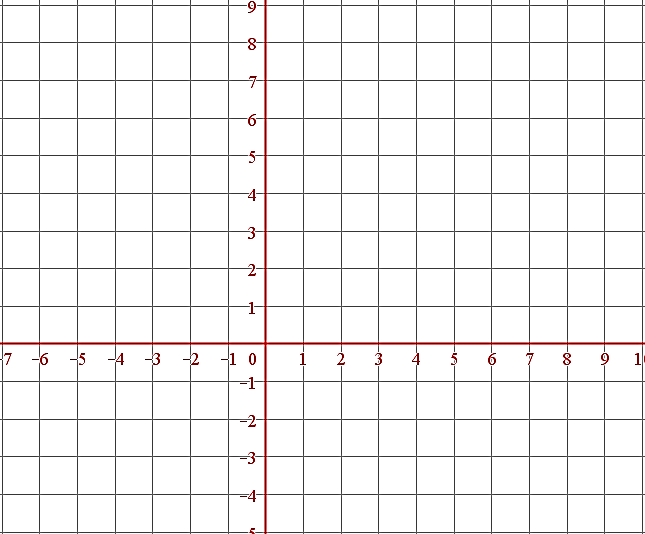 مثلي النظام التالي:مثلي المتباينة التالية: مجموعات الأعداد التي ينتمي إليها العدد  هي مجموعة الأعداد:مجموعات الأعداد التي ينتمي إليها العدد  هي مجموعة الأعداد:مجموعات الأعداد التي ينتمي إليها العدد  هي مجموعة الأعداد:مجموعات الأعداد التي ينتمي إليها العدد  هي مجموعة الأعداد:مجموعات الأعداد التي ينتمي إليها العدد  هي مجموعة الأعداد:مجموعات الأعداد التي ينتمي إليها العدد  هي مجموعة الأعداد:مجموعات الأعداد التي ينتمي إليها العدد  هي مجموعة الأعداد:مجموعات الأعداد التي ينتمي إليها العدد  هي مجموعة الأعداد:aالصحيحةbالطبيعية,الصحيحة,الحقيقيةcالصحيحة, النسبيةdالصحيحة, النسبية, الحقيقيةالنظير الجمعي للعدد النظير الجمعي للعدد النظير الجمعي للعدد النظير الجمعي للعدد النظير الجمعي للعدد النظير الجمعي للعدد النظير الجمعي للعدد النظير الجمعي للعدد abcdالنظير الضربي للعدد النظير الضربي للعدد النظير الضربي للعدد النظير الضربي للعدد النظير الضربي للعدد النظير الضربي للعدد النظير الضربي للعدد النظير الضربي للعدد abcdما الخاصية الموضحة في: ما الخاصية الموضحة في: ما الخاصية الموضحة في: ما الخاصية الموضحة في: ما الخاصية الموضحة في: ما الخاصية الموضحة في: ما الخاصية الموضحة في: ما الخاصية الموضحة في: aالتبديليةbالتجميعيةcالإنغلاقdالتوزيعبسط العبارة بسط العبارة بسط العبارة بسط العبارة بسط العبارة بسط العبارة بسط العبارة بسط العبارة abcdأيّ مما يأتي يمثل عدداً غير نسبياً؟أيّ مما يأتي يمثل عدداً غير نسبياً؟أيّ مما يأتي يمثل عدداً غير نسبياً؟أيّ مما يأتي يمثل عدداً غير نسبياً؟أيّ مما يأتي يمثل عدداً غير نسبياً؟أيّ مما يأتي يمثل عدداً غير نسبياً؟أيّ مما يأتي يمثل عدداً غير نسبياً؟أيّ مما يأتي يمثل عدداً غير نسبياً؟abcdأوجد مدى العلاقة  ثم حدد ما إذا كانت هذه العلاقة دالة أم لا:أوجد مدى العلاقة  ثم حدد ما إذا كانت هذه العلاقة دالة أم لا:أوجد مدى العلاقة  ثم حدد ما إذا كانت هذه العلاقة دالة أم لا:أوجد مدى العلاقة  ثم حدد ما إذا كانت هذه العلاقة دالة أم لا:أوجد مدى العلاقة  ثم حدد ما إذا كانت هذه العلاقة دالة أم لا:أوجد مدى العلاقة  ثم حدد ما إذا كانت هذه العلاقة دالة أم لا:أوجد مدى العلاقة  ثم حدد ما إذا كانت هذه العلاقة دالة أم لا:أوجد مدى العلاقة  ثم حدد ما إذا كانت هذه العلاقة دالة أم لا:a , دالةb, ليست دالةc, دالةd, ليست دالةإذا كان:  ,فأوجد إذا كان:  ,فأوجد إذا كان:  ,فأوجد إذا كان:  ,فأوجد إذا كان:  ,فأوجد إذا كان:  ,فأوجد إذا كان:  ,فأوجد إذا كان:  ,فأوجد abcdيمثل الشكل المجاور: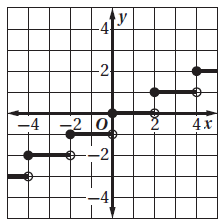 يمثل الشكل المجاور:يمثل الشكل المجاور:يمثل الشكل المجاور:يمثل الشكل المجاور:يمثل الشكل المجاور:يمثل الشكل المجاور:يمثل الشكل المجاور:aدالة متعددة التعريفbدالة القيمة المطلقةcدالة الدرجيةdدالة ثابتة أيّ مما يأتي ليس جزءاً من الدالة المتعددة التعريف الممثلة بالشكل المجاور: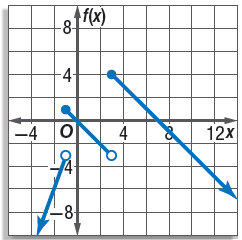  أيّ مما يأتي ليس جزءاً من الدالة المتعددة التعريف الممثلة بالشكل المجاور: أيّ مما يأتي ليس جزءاً من الدالة المتعددة التعريف الممثلة بالشكل المجاور: أيّ مما يأتي ليس جزءاً من الدالة المتعددة التعريف الممثلة بالشكل المجاور: أيّ مما يأتي ليس جزءاً من الدالة المتعددة التعريف الممثلة بالشكل المجاور: أيّ مما يأتي ليس جزءاً من الدالة المتعددة التعريف الممثلة بالشكل المجاور: أيّ مما يأتي ليس جزءاً من الدالة المتعددة التعريف الممثلة بالشكل المجاور: أيّ مما يأتي ليس جزءاً من الدالة المتعددة التعريف الممثلة بالشكل المجاور:abcdأيّ المتباينات الآتية ممثله في الشكل المجاور: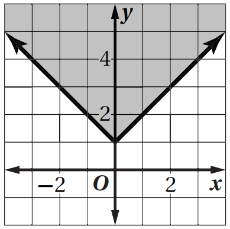 أيّ المتباينات الآتية ممثله في الشكل المجاور:أيّ المتباينات الآتية ممثله في الشكل المجاور:أيّ المتباينات الآتية ممثله في الشكل المجاور:أيّ المتباينات الآتية ممثله في الشكل المجاور:أيّ المتباينات الآتية ممثله في الشكل المجاور:أيّ المتباينات الآتية ممثله في الشكل المجاور:أيّ المتباينات الآتية ممثله في الشكل المجاور:abcd المجال للعلاقة التالية:  المجال للعلاقة التالية:  المجال للعلاقة التالية:  المجال للعلاقة التالية:  المجال للعلاقة التالية:  المجال للعلاقة التالية:  المجال للعلاقة التالية:  المجال للعلاقة التالية: aمجموعة الأعداد الطبيعيةbمجموعة الأعداد الصحيحةcمجموعة الأعداد النسبيةdمجموعة الأعداد الحقيقية الخاصية المستخدمة في العبارة الرياضية:  هي.. الخاصية المستخدمة في العبارة الرياضية:  هي.. الخاصية المستخدمة في العبارة الرياضية:  هي.. الخاصية المستخدمة في العبارة الرياضية:  هي.. الخاصية المستخدمة في العبارة الرياضية:  هي.. الخاصية المستخدمة في العبارة الرياضية:  هي.. الخاصية المستخدمة في العبارة الرياضية:  هي.. الخاصية المستخدمة في العبارة الرياضية:  هي..aخاصية الإبدالbخاصية التجميعcخاصية التوزيعdخاصية الانغلاق التمثيل البياني للمتباينة التالية:  التمثيل البياني للمتباينة التالية:  التمثيل البياني للمتباينة التالية:  التمثيل البياني للمتباينة التالية:  التمثيل البياني للمتباينة التالية:  التمثيل البياني للمتباينة التالية:  التمثيل البياني للمتباينة التالية:  التمثيل البياني للمتباينة التالية: a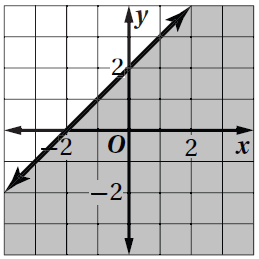 b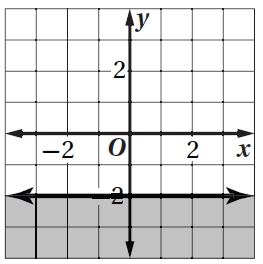 c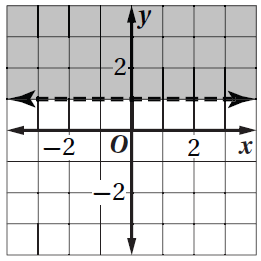 d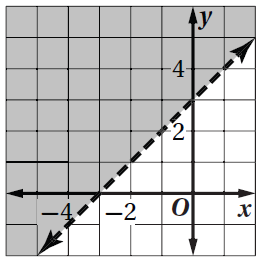  أيّ العلاقات التالية لا تمثل دالة؟ أيّ العلاقات التالية لا تمثل دالة؟ أيّ العلاقات التالية لا تمثل دالة؟ أيّ العلاقات التالية لا تمثل دالة؟ أيّ العلاقات التالية لا تمثل دالة؟ أيّ العلاقات التالية لا تمثل دالة؟ أيّ العلاقات التالية لا تمثل دالة؟ أيّ العلاقات التالية لا تمثل دالة؟a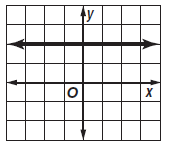 b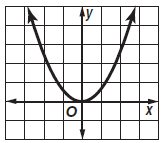 c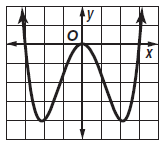 d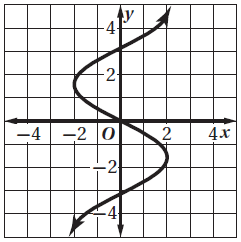  استخدم نظام المتباينات التالي:  للإجابة على الأسئلة 16,17,18أوجد إحداثيات رؤوس منطقة الحل. استخدم نظام المتباينات التالي:  للإجابة على الأسئلة 16,17,18أوجد إحداثيات رؤوس منطقة الحل. استخدم نظام المتباينات التالي:  للإجابة على الأسئلة 16,17,18أوجد إحداثيات رؤوس منطقة الحل. استخدم نظام المتباينات التالي:  للإجابة على الأسئلة 16,17,18أوجد إحداثيات رؤوس منطقة الحل. استخدم نظام المتباينات التالي:  للإجابة على الأسئلة 16,17,18أوجد إحداثيات رؤوس منطقة الحل. استخدم نظام المتباينات التالي:  للإجابة على الأسئلة 16,17,18أوجد إحداثيات رؤوس منطقة الحل. استخدم نظام المتباينات التالي:  للإجابة على الأسئلة 16,17,18أوجد إحداثيات رؤوس منطقة الحل. استخدم نظام المتباينات التالي:  للإجابة على الأسئلة 16,17,18أوجد إحداثيات رؤوس منطقة الحل.abcd أوجد القيمة العظمى للدالة  في هذه المنطقة: أوجد القيمة العظمى للدالة  في هذه المنطقة: أوجد القيمة العظمى للدالة  في هذه المنطقة: أوجد القيمة العظمى للدالة  في هذه المنطقة: أوجد القيمة العظمى للدالة  في هذه المنطقة: أوجد القيمة العظمى للدالة  في هذه المنطقة: أوجد القيمة العظمى للدالة  في هذه المنطقة: أوجد القيمة العظمى للدالة  في هذه المنطقة:abcd أوجد القيمة الصغرى للدالة  في هذه المنطقة: أوجد القيمة الصغرى للدالة  في هذه المنطقة: أوجد القيمة الصغرى للدالة  في هذه المنطقة: أوجد القيمة الصغرى للدالة  في هذه المنطقة: أوجد القيمة الصغرى للدالة  في هذه المنطقة: أوجد القيمة الصغرى للدالة  في هذه المنطقة: أوجد القيمة الصغرى للدالة  في هذه المنطقة: أوجد القيمة الصغرى للدالة  في هذه المنطقة:abcd